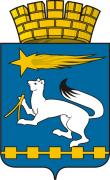 АДМИНИСТРАЦИЯ ГОРОДСКОГО ОКРУГА НИЖНЯЯ САЛДАП О С Т А Н О В Л Е Н И Е________                                                                                                    № ___г.Нижняя СалдаВ соответствии с Бюджетным кодексом Российской Федерации, Законом Свердловской области от 15 июля 2005 года № 70-ОЗ «Об отдельных межбюджетных трансфертах, предоставляемых из областного бюджета и местных бюджетов в Свердловской области», Постановлением Правительства Свердловской области от 29 октября 2013 г. № 1332-ПП «Об утверждении государственной программы Свердловской области «Развитие физической культуры и спорта в Свердловской области до 2024 года», Постановлением Правительства Свердловской области от 19 июля 2018 г.       № 472-ПП «Об утверждении распределения субсидий из областного бюджета местным бюджетам, предоставление которых предусмотрено государственной программой Свердловской области «Развитие физической культуры и спорта в Свердловской области до 2024 года», между муниципальными образованиями, расположенными на территории Свердловской области, в 2018 году на создание спортивных площадок (оснащение спортивным оборудованием) для занятий уличной гимнастикой», руководствуясь Уставом городского округа Нижняя Салда, решением Думы городского округа Нижняя Салда от 11.12.2017 № 22/1 «О  бюджете городского округа Нижняя Салда на 2018 год и плановый период 2019 и 2020 годов» (с изменениями от 15.02.2018 № 26/1, от 13.04.2018 № 28/1, от 17.05.2018 № 30/2, от 19.07.2018 № 33/2, от 16.08.2018 № 34/2), постановлением администрации городского округа Нижняя Салда от 08.02.2016  № 70 «Об утверждении муниципальной  программы «Развитие физической культуры, спорта и молодежной политики в городском округе Нижняя Салда до 2020 года» (с изменениями и дополнениями внесенными постановлениями администрации городского округа Нижняя Салда от 28.06.2016 № 561, от 30.06.2016  № 565,  от 03.10.2016  № 871, от 13.03.2017  № 178, от 11.05.2017 № 338, от 30.11.2017 № 866, от 02.03.2018 № 158, от 30.05.2018 № 402, администрация городского округа Нижняя Салда, ПОСТАНОВЛЯЕТ:Утвердить Порядок расходования субсидии, предоставленной из областного  бюджета бюджету городского округа Нижняя Салда в 2018 году на создание спортивных площадок (оснащение спортивным оборудованием) для занятий уличной гимнастикой (прилагается).Опубликовать настоящее постановление в газете «Городской вестник плюс» и разместить на официальном сайте администрации городского округа Нижняя Салда.Контроль за исполнением настоящего постановления возложить на заместителя главы администрации городского округа Нижняя Салда                      Третьякову О.В.Глава городского округа                                                                  Е.В. МатвееваПорядок расходования субсидии, предоставленной из областного бюджета бюджету городского округа Нижняя Салда в 2018 году на создание спортивных площадок (оснащение спортивным оборудованием) для занятий уличной гимнастикой Настоящий Порядок определяет цели и условия расходования субсидии, предоставленной из областного  бюджета бюджету городского округа Нижняя Салда на создание спортивных площадок (оснащение спортивным оборудованием) для занятий уличной гимнастикой  (далее - Субсидии).Субсидия предоставляется на  создание спортивных площадок (оснащение спортивным оборудованием) для занятий уличной гимнастикой на условиях софинансирования. Главным администратором доходов, главным распорядителем бюджетных средств за счет Субсидии и средств местного бюджета является Управление молодежной политики и спорта администрации городского округа Нижняя Салда. Объем Субсидии, предоставленной местному бюджету из областного бюджета на создание спортивных площадок (оснащение спортивным оборудованием) для занятий уличной гимнастикой составляет 126 100, 00 (сто двадцать шесть тысяч сто) рублей.Субсидия предоставлена на основании Соглашения                            № 1/18-в от 07 августа 2018 года «О предоставлении субсидии бюджету муниципального образования в 2018 году на создание спортивных площадок (оснащение спортивным оборудованием) для занятий уличной гимнастикой, заключенного Администрацией городского округа Нижняя Салда с Министерством физической культуры и спорта Свердловской области на финансовый год.Средства, выделяемые из областного бюджета в форме Субсидии, подлежат зачислению в доходы бюджета городского округа  по  КБК                915 2 02 29999 04 0000 151 «Прочие субсидии на создание спортивных площадок (оснащение спортивным оборудованием) для занятий уличной гимнастикой» и расходованию по разделу 0700 «Образование», подразделу 0703 «Дополнительное образование детей», целевой статье 1020448500 «Создание спортивной площадки  (оснащение спортивным оборудованием) за счет средств из областного бюджета» и виду расходов 464 «Субсидии на осуществление капитальных вложений в объекты капитального строительства государственной (муниципальной) собственности бюджетным учреждениям».Средства, полученные из областного бюджета в форме Субсидии, носят целевой характер и не могут быть использованы на иные цели. Нецелевое использование бюджетных средств влечет применение мер ответственности, предусмотренных бюджетным, административным, уголовным законодательством.Управление молодежной политики и спорта администрации городского округа Нижняя Салда представляет в Министерство физической культуры и спорта Свердловской области ежеквартальный отчёт об использовании средств областного бюджета, предоставленных в форме субсидии на создание спортивных площадок (оснащение спортивным оборудованием) для занятий уличной гимнастикой в срок до 10 числа месяца, следующего за истекшим кварталом, по форме, приведенной к настоящему Порядку (прилагается).Управление молодежной политики и спорта администрации городского округа Нижняя Салда обеспечивает соблюдение получателем Субсидии условий, целей и порядка, установленных при их предоставлении. Неиспользованные остатки Субсидии подлежат возврату в областной бюджет в сроки, установленные бюджетным законодательством.Контроль за целевым использованием бюджетных средств осуществляется Управлением молодежной политики и спорта администрации городского округа Нижняя Cалда и Финансовым управлением администрации городского округа Нижняя Салда в пределах своей компетенции.Приложениек Порядку расходования субсидии, предоставленной из областного бюджета бюджету городского округа Нижняя Салда в 2018 году на создание спортивных площадок (оснащение спортивным оборудованием) для занятий уличной гимнастикойОтчет об использовании средств областного бюджета, предоставленных в форме субсидии городскому округу Нижняя Салда на создание спортивных площадок (оснащение спортивным оборудованием) для занятий уличной гимнастикой за______________2018 годОб утверждении Порядка расходования субсидии, предоставленной         из областного бюджета бюджету городского округа Нижняя Салда           в 2018 году на создание спортивных площадок (оснащение спортивным оборудованием) для занятий уличной гимнастикойУТВЕРЖДЕН  постановлением администрации городского округа Нижняя Салда от ___________  № _____ № п/пНаименование направления расходования субсидии из областного бюджетаЗапланировано бюджетных средств всего (тыс.рублей)В том числеВ том числеКассовый расход- всего (тыс.рублей) В том числеВ том числеОстаток неиспользованных средств, всего (тыс.рублей)В том числеВ том числеНаименование направления расходования субсидии из областного бюджетаЗапланировано бюджетных средств всего (тыс.рублей)Субсидии из областного бюджетаСубсидии из местного бюджетаКассовый расход- всего (тыс.рублей) Субсидии из областного бюджетаСубсидии из местного бюджетаОстаток неиспользованных средств, всего (тыс.рублей)Субсидии из областного бюджетаСубсидии из местного бюджета1234567891011